DELO NA DOMU – 1. RAZRED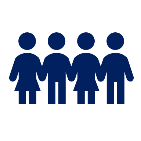 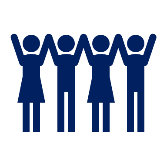 8. TEDEN (4. 1. 8. 1. 2021)PREDMETNAČIN DELA, NALOGEOPOMBESLJGrafomotorične vaje: nadaljuje vzorec (priponka).Iščemo glasove:  Reši naloge v DZ 2. del, str. 8 .Pravljica: Branka Jurca: Snežaki v mestu posluša izbrano pravljico. Pove svoje vtise. Del pravljice nariše.https://4d.rtvslo.si/arhiv/cebelice/174716859 MATŠtevilo 1: spozna število 1 (priponka).Število 2:  spozna število 2 (priponka).Utrjevanje števil 1 in 2 Vzorec – s števili: zapis v karo zvezek.SPOLetni čas ZIMA: pogovor o zimi ob spodnji povezavi.                             https://otroski.rtvslo.si/bansi/prispevek/4005     Ptice pozimi:   https://www.rtvslo.si/4d/arhiv/102956711?s=tv ZIMA: dopolni s svojimi risbami miselni vzorec (priponka).Sprehod v naravo: opazuje naravo, vreme, ljudi...ŠPORTRišemo, pišemo (telesna igra).Leteči medvedki: športni izziv, ki je na spodnji povezavihttps://www.youtube.com/watch?v=gsSViMdIUuQ&list=PLtbZ1hZ7G3MeoQE2fyPR9CPnnf4MwSQ1r         3. Športni krog: (priponka).GUMGlasbena pravljica: Živali pri babici Zimihttps://www.youtube.com/watch?v=H1Sv7m0P9V8 Z risanjem izrazi vsebino pravljice.Nova presem: Babica Zimahttps://www.youtube.com/watch?v=y3B1NABoyWA LUMZasnežena vasica: ustvarjanje z vodenimi barvicami in kolaž papirjem.NIP ANG/ANGPonavljanje (družinski člani, števila)  https://www.youtube.com/watch?v=YJyNoFkud6g&t=57shttps://www.youtube.com/watch?v=85M1yxIcHpwPonavljanje (hrana)https://www.youtube.com/watch?v=utwgf_G91Eo&t=25sDodatne naloge, izzivi, igre za sprostitev, zdrav življenjski slog…Bralna značka **Dodatna naloga: interaktive vaje: naloge Poišči razlike, Sestavi slike, Spomin – zima https://interaktivne-vaje.si/spoznavanje_okolja/spoznavanje_okolja_1_3_letni_casi_zima.htmlOgled Babica Zima (kamišibaj- pripovedovanje ob slikah)https://www.youtube.com/watch?v=pHbev7gZCc0 Opomba: Vsa dodatna gradiva in učne liste pošljemo staršem po elektronski pošti.